СОБРАНИЕ ДЕПУТАТОВ ВЕСЬЕГОНСКОГО РАЙОНАТВЕРСКОЙ ОБЛАСТИРЕШЕНИЕг. Весьегонск19.12.2012                                                                                                                         № 399Собрание депутатов Весьегонского района решило:Внести в решение Собрания депутатов Весьегонского района Тверской области от 22.12.2011 № 310 «О бюджете Весьегонского района на 2012 год и на плановый период 2013 и 2014 годов» следующие изменения:1. 1. Пункт 1  изложить в новой редакции:«1.Утвердить основные характеристики бюджета Весьегонского района на 2012 год:1) общий объем доходов районного бюджета в сумме  200 044 839,00 рублей;2) общий объем расходов районного бюджета в сумме 214 745 617,52 рублей;3) дефицит районного бюджета в сумме 14 700 778,52  рублей.2. Приложение 1 к решению Собрания депутатов Весьегонского района «Источники финансирования дефицита районного бюджета Весьегонского района на 2012 год» изложить в новой редакции, согласно приложению 1 к настоящему решению.3. Приложение 11 к решению Собрания депутатов Весьегонского района «Прогнозируемые доходы районного бюджета Весьегонского района Тверской области по группам, подгруппам, статьям, подстатьям и элементам доходов классификации доходов местных бюджетов Российской Федерации на 2012 год» изложить в новой редакции, согласно приложению 2 к настоящему решению.4. Приложение 13 к решению Собрания депутатов  Весьегонского района «Функциональная структура расходов районного бюджета на 2012 год» изложить в новой редакции, согласно приложению 3 к настоящему решению.5. Приложение 15 к решению Собрания депутатов Весьегонского района  «Ведомственная структура расходов районного бюджета на 2012 год» изложить в новой редакции, согласно приложению  4 к настоящему решению. 6. Приложение 17 к решению Собрания депутатов Весьегонского района  «Функциональная структура расходов районного бюджета на 2012 год в разрезе разделов, подразделов, целевых статей и видов расходов» изложить в новой редакции, согласно приложению 5 к настоящему решению.7. Приложение 19 к решению Собрания депутатов Весьегонского района «Распределение бюджетных ассигнований на реализацию муниципальных целевых программ по разделам, подразделам, целевым статьям и видам расходов в разрезе главных распорядителей средств районного бюджета на 2012 год» изложить в новой редакции, согласно приложению 6 к настоящему решению.8. Дополнить решение Собрания депутатов Весьегонского района приложением 33 «Распределение бюджетных ассигнований на реализацию ведомственных муниципальных целевых программ по разделам, подразделам, целевым статьям и видам расходов в разрезе главных распорядителей средств районного бюджета на 2012 год» изложив его согласно приложению 7 к настоящему решению.9. Приложение 7 к решению Собрания депутатов Весьегонского района  «Перечень главных администраторов доходов бюджета Весьегонского района Тверской области на 2012 год и на плановый период 2013 и 2014 годов»: а) после строки «615 Отдел образования администрации Весьегонского района Тверской области»дополнить строками следующего содержания:«615 2 02 02051 05 1042 151 Субсидии бюджетам муниципальных районов на реализацию федеральных целевых программ»;«615 2 02 02999 05 2137 151 Прочие субсидии бюджетам муниципальных районов»;б) после строки «614 Отдел культуры администрации Весьегонского района Тверской области»дополнить строй следующего содержания:«614 2 02 02999 05 2138 151 Прочие субсидии бюджетам муниципальных районов».10. Настоящее решение вступает в силу со дня его принятия  и подлежит официальному опубликованию  в газете «Весьегонская жизнь»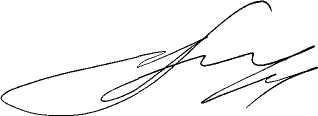                     Глава района                                                                               А.В. ПашуковО внесении изменений и дополнений в решение Собрания депутатов Весьегонского района от 22.12.2011 № 310  